КАРАР                                                                                             Р Е Ш Е Н И Е«29» февраль 2024й                                            №6-4                               «29» февраля 2024гО внесении изменений в решение Совета сельского поселения Старонадеждинский сельсовет муниципального района Благовещенский район Республики Башкортостан от 28.03.2014 г. № 41-4 «Об утверждении Положения об оплате труда муниципальных служащих сельского поселения Старонадеждинский сельсовет муниципального района Благовещенский район Республики Башкортостан»Во исполнение Указа Главы Республики Башкортостан от 22 декабря 2023 года № УГ-1166 «О повышении денежного вознаграждения лиц, замещающих государственные должности Республики Башкортостан, и денежного содержания государственных гражданских служащих Республики Башкортостан»,  в соответствии с Постановлением Правительства Республики Башкортостан от 24 декабря 2013 года № 610 «Об утверждении нормативов формирования расходов на оплату труда в органах местного самоуправления в Республике Башкортостан», Постановлением Правительства Республики Башкортостан от 26.01.2018 № 30 «Об индексации нормативов формирования расходов на оплату труда в органах местного самоуправления в Республики Башкортостан», Постановлением Правительства Республики Башкортостан от 08.11.2019 № 667 «Об индексации нормативов формирования расходов на оплату труда в органах местного самоуправления в Республики Башкортостан», Постановлением Правительства Республики Башкортостан от 29.03.2022 № 109 «Об индексации нормативов формирования расходов на оплату труда в органах местного самоуправления в Республики Башкортостан», с Постановлением Правительства Республики Башкортостан от 17 января 2024 № 3 «Об индексации нормативов формирования расходов на оплату труда в органах местного самоуправления в Республики Башкортостан», в целях обеспечения социальных гарантий лиц, замещающих муниципальные должности сельского поселения Старонадеждинский сельсовет муниципального района Благовещенский район Республики Башкортостан и должностей муниципальной службы сельского поселения Старонадеждинский сельсовет муниципального района Благовещенский район Республики Башкортостан Совет сельского поселения Старонадеждинский сельсовет муниципального района Благовещенский район Республики Башкортостан                  р е ш и л:	1. Внести изменения в решение Совета сельского поселения Старонадеждинский сельсовет муниципального района Благовещенский район Республики Башкортостан от 28.03.2014 г. № 41-4 «Об утверждении Положения об оплате труда муниципальных служащих сельского поселения Старонадеждинский сельсовет муниципального района Благовещенский район Республики Башкортостан», изложив Приложения № 1 и № 2 к Положению об оплате труда муниципальных служащих сельского поселения Старонадеждинский сельсовет муниципального района Благовещенский район Республики Башкортостан в новой редакции (прилагаются).2. Положения настоящего решения распространяются на правоотношения, возникшие с 1 января 2024 года.3. Администрации сельского поселения Старонадеждинский сельсовет Муниципального района Благовещенский район Республики Башкортостан провести организационно-штатные мероприятия в соответствии с законодательством согласно утвержденной структуре.4. Обнародовать настоящее решение в порядке, установленном Уставом сельского поселения Старонадеждинский сельсовет муниципального района Благовещенский район Республики Башкортостан.	5. Контроль за исполнением настоящего решения возложить на постоянную комиссию сельского поселения Старонадеждинский сельсовет муниципального района Благовещенский район Республики Башкортостан по бюджету, налогам и вопросам муниципальной собственности,  по развитию предпринимательства, земельным вопросам благоустройству и экологии  и по социально-гуманитарным вопросам (Егошина Т.А.) Глава сельского поселения                                              Е.С.ЯкуповаПриложение № 1		к Положению об оплате труда 		муниципальных служащих 		сельского поселения 				Старонадеждинский сельсовет 		муниципального района 				Благовещенский район 		Республики БашкортостанРАЗМЕРЫдолжностных окладов лиц, замещающих муниципальные должности, должности муниципальной службы сельского поселения Старонадеждинский сельсовет муниципального района Благовещенский район                    Республики Башкортостан		Приложение № 2 		к Положению об оплате труда 									муниципальных служащих 	сельского 								поселения Старонадеждинский сельсовет 		муниципального района Благовещенский 							район Республики БашкортостанРАЗМЕРЫнадбавок за классный чин муниципальным служащим сельского поселения Старонадеждинский сельсовет муниципального района Благовещенский район Республики Башкортостан Старшая должность муниципальной службыСоветник муниципальной службы 1 класса 				1714Советник муниципальной службы 2 класса 				1542Советник муниципальной службы 3 класса 				1358Младшая должность муниципальной службыРеферент муниципальной службы 1 класса				1239Референт муниципальной службы 2 класса 				1096Референт муниципальной службы 3 класса 				976БАШКОРТОСТАН РЕСПУБЛИКАhЫ  БЛАГОВЕЩЕН РАЙОНЫМУНИЦИПАЛЬ РАЙОНЫНЫҢИСКЕ НАДЕЖДИН  АУЫЛ СОВЕТЫАУЫЛ  БИЛӘМӘҺЕ   СОВЕТЫ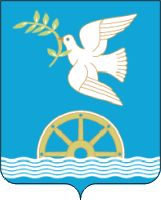 СОВЕТ  СЕЛЬСКОГО ПОСЕЛЕНИЯ СТАРОНАДЕЖДИНСКИЙ СЕЛЬСОВЕТМУНИЦИПАЛЬНОГО РАЙОНА БЛАГОВЕЩЕНСКИЙ РАЙОНРЕСПУБЛИКИ БАШКОРТОСТАН№ п/пНаименование должностиДолжностной оклад (денежное вознаграждение), руб.1237 группа по оплате труда при численности населения от 1 до 1,5 тыс. человек7 группа по оплате труда при численности населения от 1 до 1,5 тыс. человек7 группа по оплате труда при численности населения от 1 до 1,5 тыс. человек1Глава муниципального образования                             143852Управляющий делами	38453Специалист 1 категории (бухгалтер1 категории, заведующий канцелярией, заведующий приемной, землеустроитель 1 категории, инженер 1 категории, инспектор 1 категории, инженер- программист 1 категории, инспектор 1 категории, ревизор 1 категории, экономист 1 категории, юрисконсульт 1 категории3360Классный чинРазмер надбавки, (руб.)